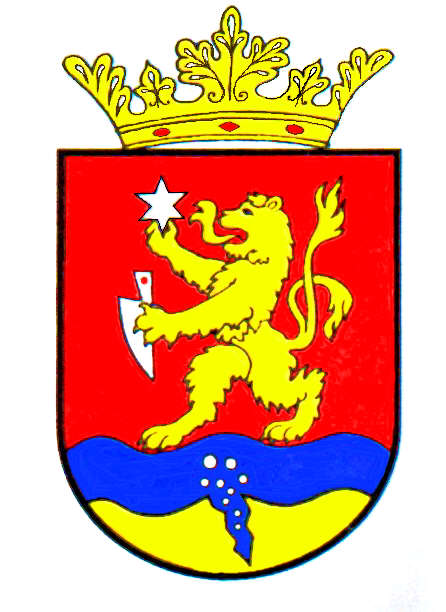   P O L G Á R M E S T E R           RÉPCELAKMeghívóRépcelak Város Önkormányzatának Képviselő-testülete 2016. augusztus 25-én, csütörtökön 17.30 órakor ülést tart, melyre tisztelettel meghívom.Az ülés helye: Répcelaki Közös Önkormányzati Hivatal Tanácskozó teremAz 1-19. napirendi pontok anyagát csatoltan megküldöm.Répcelak, 2016. augusztus 18.      	      				Szabó József 	   							            polgármester            Napirend            NapirendElőadó:Az adóbevételek alakulásaSzabó-Kósa Máriaadóügyi ügyintézőTájékoztató a répcelaki Általános Iskola működéséről, különös tekintettel az évkezdésreAz Általános Iskola és az Önkormányzat együttműködésének tapasztalataiDr. Mesterházyné Jánosa Magdolna iskolaigazgatóFiatal házasok otthona működéséről szóló önkormányzati rendelet módosításaBöröndyné Nagy AnikóaljegyzőA lakások és helyiségek bérletéről szóló önkormányzati rendelet, valamint 1. és 2. függelékének módosításaBöröndyné Nagy AnikóaljegyzőA képviselő-testület szervezeti és működési szabályzatáról szóló önkormányzati rendelet 5. és 7. függelékének módosításaBöröndyné Nagy Anikóaljegyző6.A  szavazatszámláló bizottság tagjainak és póttagjainak megválasztásadr. Kiss Juliannajegyző7.8.9.Gördülő Fejlesztési Terv elfogadásaDöntés Répcelak, Honvéd u. 1. szám alatti lakás bérbeadásárólRépcelak, Ifjúság u. 2A. C. lépcsőház 3/7. szám alatti           szociális bérlakásra pályázat kiírása                                  Nagy Attilánételüz.ber.csop.üi.Böröndyné Nagy AnikóaljegyzőBöröndyné Nagy Anikóaljegyző10.POT-EST Kft. eszközvásárlási kérelmeFinta Brigitta szociális ügyintéző11.Répcelak Város Településfejlesztési Koncepciójának, Integrált településfejlesztési stratégiája és a Megalapozó tanulmány véglegesítése, tájékoztató a beérkezett véleményekről és döntés az elfogadásról Szabó József polgármester12.Répcelak Város Településfejlesztési Koncepciójának, Integrált településfejlesztési stratégiájának elkészítésére és a hatályos településrendezési tervének felülvizsgálatára kötött szerződés módosításaNagy Attilánételüz.ber.csop.üi.13.Környezeti és Energiahatékonysági Operatív Programban a KEHOP-2.2.2-15-2016-00075 azonosító számú Répcelak Város szennyvízelvezetése és -tisztítása című projektben konzorciumi megállapodás kötéseSzabó József polgármester14.Répcelaki Városüzemeltetési és Szolgáltató Nonprofit Kft. Beszerzési Szabályzatának tudomásulvételeMolnárné Pap Edinaügyvezető15.Tatai Sándor utca gázellátására megállapodás kötéseNagy Attilánételüz.ber.csop.üi16.Emléktábla elhelyezéséről döntésSzabó Józsefpolgármester17.Meglévő emléktáblák felújításáról döntésSzabó Józsefpolgármester18.19.Kőris utcai játszótérre ping pong asztal telepítéséhez forrás biztosításaInformatikai eszközök beszerzéséhez forrás biztosításaNagy Attilánételüz.ber.csop.üi.Szabó Józsefpolgármester